mairie de CHATILLON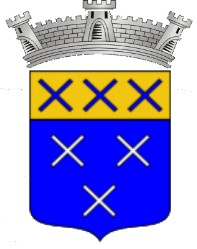 Offre du 16/06/2023Agent territorial spécialisé des écoles maternelles (ATSEM)Dans le cadre d’une ouverture de classe à l’Ecole maternelle pour la rentrée scolaire 2023-2024, la commune recrute une ATSEM à temps non complet.Missions du poste :Apporter aux enseignants une assistance pour l’accueil, l’animation et l’hygiène des enfants ;Préparer et mettre en état de propreté les locaux et le matériel servant directement aux enfants ;Participer à la communauté éducative ;Participer à la surveillance et à l’animation des temps périscolaires.compétences requises :Savoirs faire (compétences techniques) :Connaître les grands principes de développement physique, moteur et affectif des jeunes enfants ;Maitriser les règles d’hygiène corporelle ;Maitriser les postures professionnelles à tenir en cas d’accident, de manifestation allergique, de troubles comportementaux ;Appliquer les consignes de sécurité ;Connaître les techniques d’écoute active, de communication et d’animation ;Connaître les projets éducatifs et pédagogiques de l’Ecole ;Être capable de gérer les conflits entre enfants ;Être capable de repérer les signaux d’alerte de la maltraitance ;Connaître les gestes et postures de travail à adopter dans le cas de port de charge ou d’entretien des locaux ;Mettre en œuvre les règles d’hygiène de locaux et de stockage de produits.Savoirs être (compétences relationnelles) :Avoir une bonne présentation physique ;Être disponible ;Être capable de travailler en équipe ;Capacité d’écoute active auprès des enfants, fermeté si nécessaire ;Être patient ;Avoir le goût du travail avec les enfants ;Être rigoureux et méthodique ;Être vigilant, attentif et réactif ;Savoir gérer les situations relationnelles difficiles.Conditions et contraintes d’exercice :Temps de travail : temps non complet, 26 heures par semaine scolaire avec une annualisation ;Horaires de travail : 8h20-13h20 et 16h20-17h50.Renseignements et modalités de dépôt des candidatures :Pour tous renseignements, merci de contacter Madame Evelyne MONDINO, Directrice Générale des Services par courriel à evelyne.doner@chatillondazergues.fr Adresser candidature (CV + lettre de motivation) par courriel